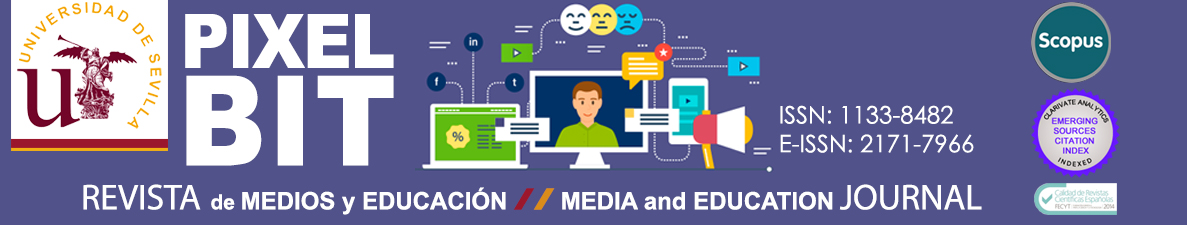 DATOS AUTORESEs necesario que se consignen todos los datos solicitados, y que todos los autores del manuscrito se encuentren registrados en el sistema OJS de Pixel-Bit. Revista de Medios y Educación (https://recyt.fecyt.es/index.php/pixel/login) TÍTULO EN ESPAÑOL: Perfile de acceso y apropiación de TIC en ingresantes universitarios. Estudio comparativo en dos universidades públicas argentinas.______________________________________________________________________________________________________________________________________________________________________________TITLE IN ENGLISH: Profiles of access and appropriation of ICT in freshmen students. Comparative study in two Argentine public universities.______________________________________________________________________________________________________________________________________________________________________________AUTORES (Indicar por orden de prelación):Autor 1 (Responsable de la correspondencia):Nombre: María Luisa_____________________   Apellidos: Bossolasco_____________________________Institución: Universidad Nacional de Tucumán_________________________________________________Categoría profesional: Docente_____________________________________________________________Cargo que ocupa en la institución (Professional position): Profesora – Encargada del Gabinete Institucional de Pedagogía y Enseñanza__________________________________________________________________Dirección profesional: Miguel Lillo 205________________________________________________________Ciudad: San Miguel de Tucumán________________ País : Argentina________________________________Teléfono: +5493814406690______________E-mail: mlbossolasco@csnat.unt.edu.ar__________________ORCID: https://orcid.org/0000-0001-6344-0108 ________________________________________________ResearchGate: https://www.researchgate.net/profile/Maria_Luisa_Bossolasco  _____________________Academia.edu: https://independent.academia.edu/MaríaLuisaBossolasco __________________________@Twitter: @mlbossolasco _________________________________________________________________ Otra  RRSS: (Other RRSS) https://www.linkedin.com/in/maría-luisa-bossolasco-a18484b/ _____________Autor 2:Nombre: Analía Claudia _________________   Apellidos: Chiecher___________________________Institución: Universidad Nacional de Río Cuarto – CONICET (Consejo Nacional de Consejo Nacional de Investigaciones Científicas y Técnicas)   _____________________________________________________Categoría profesional: Docente – Investigadora ________________________________________________Cargo que ocupa en la institución (Professional position): Profesora – Investigadora Categoría 2_________Dirección profesional: Ruta Nac. 36 - Km. 601, X5804BYA ________________________________________Ciudad: Río Cuarto____________________________ País : Argentina_____________________________Teléfono: +543584398720_______________E-mail: achiecher@hum.unrc.edu.ar____________________ORCID: https://orcid.org/0000-0002-5421-6865________________________________________________ ResearchGate: ___________________________________________________________________________  Academia.edu: https://independent.academia.edu/AnaliaChiecher _______________________________@Twitter:___________________________________ Otra  RRSS: (Other RRSS)______________________Autor 3:Nombre: Daniel Andrés___________________   Apellidos: Dos Santos_____________________________Institución: Universidad Nacional de Tucumán – CONICET (Consejo Nacional de Consejo Nacional de Investigaciones Científicas y Técnicas) ________________________________________________________Categoría profesional: Docente – Investigador ________________________________________________Cargo que ocupa en la institución (Professional position): Profesor – Investigador _____________________Dirección profesional: Miguel Lillo 205______________________________________________________Ciudad: San Miguel de Tucumán________________ País : Argentina_______________________________Teléfono: +543815155784_______________ E-mail: dadossantos@csnat.unt.edu.ar__________________ORCID: https://orcid.org/0000-0002-3259-7214________________________________ ResearchGate: https://www.researchgate.net/profile/Daniel_Dos_Santos6_______________________  Academia.edu: ____________________________@Twitter:___________________________________ Otra  RRSS: (Other RRSS)______________________Autor 4:Nombre:_______________________________   Apellidos:______________________________________________________________________________________________________________________________Institución:______________________________________________________________________________Categoría profesional: _____________________________________________________________________Cargo que ocupa en la institución (Professional position): ________________________________________Dirección profesional :____________________________________________________________________________________________________________________________________________________________Ciudad: _______________________________________ País :_____________________________________Teléfono:_____________________________E-mail: ____________________________________________ORCID: ________________________________ ResearchGate: ________________________________  Academia.edu: ____________________________@Twitter:___________________________________ Otra  RRSS: (Other RRSS)______________________